RENCANA PEMBELAJARAN SEMESTER (RPS)FISIKA DASAR II31016 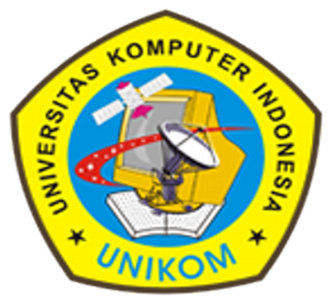 Disusun oleh :Jana Utama, S.T., M.T.PROGRAM STUDI TEKNIK ELEKTROFAKULTAS TEKNIK DAN ILMU KOMPUTERUNIVERSITAS KOMPUTER INDONESIA2019LEMBAR PENGESAHANRencana Pembelajaran Semester (RPS) ini telah disahkan untuk mata kuliah sebagai berikut :Bandung, 14 Oktober 2019DESKRIPSI SINGKAT MATA KULIAH:Materi mata kuliah ini adalah Medan listrik (elektrostatika) , potensial dan energi potensial listrik, arus listrik searah, medan magnet (magnetostatika), EMF induksi (imbas elektromagnetik), arus bolak-balik.CAPAIAN PEMBELAJARAN LULUSAN (CPL) YANG DIBEBANKAN PADA MATA KULIAH INI:CAPAIAN PEMBELAJARAN SIKAP S3	Memiliki semangat untuk berkontribusi nyata dalam bidang keilmuan Teknik Elektro demi peningkatan mutu kehidupan bermasyarakat, berbangsa dan bernegara serta demi kemajuan peradaban manusia.CAPAIAN PEMBELAJARAN KETERAMPILAN UMUMKU 1 	Mampu menerapkan pemikiran logis, kritis, sistematis, dan inovatif dalam konteks pengembangan atau implementasi ilmu pengetahuan dan teknologi yang memperhatikan dan menerapkan nilai humaniora yang sesuai dengan bidang keahliannya.KU 2 	Mampu menunjukkan kinerja mandiri, bermutu, dan terukurKU 3 	Mampu mengkaji implikasi pengembangan atau implementasi ilmu pengetahuan dan teknologi yang memperhatikan dan menerapkan nilai humaniora sesuai dengan keahliannya berdasarkan kaidah, tata cara dan etika ilmiah dalam rangka menghasilkan solusi, gagasan, desain atau kritik seniKU 4 	Mampu menyusun deskripsi saintifik hasil kajian tersebut di atas dalam bentuk skripsi atau laporan tugas akhir, dan mengunggahnya dalam laman perguruan tinggiKU 5 	Mampu mengambil keputusan secara tepat dalam konteks penyelesaian masalah di bidang keahliannya, berdasarkan hasil analisis informasi dan dataCAPAIAN PEMBELAJARAN KETERAMPILAN KHUSUSKK 1	Kemampuan untuk mengaplikasikan pengetahuan di bidang matematika, sains dan teknik serta teknologi informasi.KK 4	Kemampuan untuk mengidentifikasi, memformulasi dan memecahkan masalah masalah teknis.KK 7	Kemampuan untuk merencanakan, mengelola dan menyelesaikan tugas berdasarkan batasan yang diberikan, dan mengevaluasi hasilnya secara sistematis.KK 11	Pendidikan dengan cakupan yang luas diperlukan untuk memahami pengaruh solusi teknik dalam konteks global dan sosialKK 12	Pengetahuan akan topik-topik terkiniCAPAIAN PEMBELAJARAN PENGETAHUAN P6 		Memiliki pengetahuan sains dasar (matematika, fisika), sains komputer dan sains rekayasa yang diperlukan untuk menganalisis dan merancang divais elektronik atau elektrik yang kompleks, perangkat lunak dan sistem yang terdiri atas perangkat keras dan perangkat lunak.P8 		Memiliki pengetahuan matematika dalam kalkulus diferensial dan integral.CAPAIAN PEMBELAJARAN MATA KULIAH (CPMK) YANG DIRUMUSKAN BERDASARKAN PADA CAPAIAN PEMBELAJARAN (CPL)Setelah mengikuti perkuliahan ini, mahasiswa diharapkan dapat memahami fenomena listrik-magnet dan dapat menganalisis fenomena-fenomena listrik-magnet secara baik dan benar.IV.  RENCANA PEMBELAJARAN SEMESTER (RPS)REFERENSI:Tipler 1998. Fisika untuk Sains dan teknik. Edisi III Jilid II. Jakarta. ErlanggaDR.Eng. Mikrajuddin Abdullah, M.Si.., Diktat Fisika Dasar II, Bandung, 2006.Sears, F.W., Zemansky, M. W., Fisika untuk Universitas, Penerbit Binacipta, Bandung, 1994.V.  RANCANGAN TUGAS MAHASISWA (RTM)RANCANGAN TUGAS MAHASISWA I:KUISIONERRANCANGAN TUGAS MAHASISWA II:TUGAS RUMAHVI.  RUBRIK PENILAIANRubrik Penilaian IndividuRubrik Penilaian Kerjasama KelompokRubrik Penilaian DiskusiRubrik Penilaian ProgramVII.  PENENTUAN NILAI AKHIR MATA KULIAHIndeks penilaian akhir:Penilaian akhir dalam mata kuliah mengikuti ketentuan sebagaimana yang telah diatur dalam Buku Panduan  Akademik UNIKOM, yang menjelaskan mengenai bobot penilaian dari serangkaian kegiatan yang harus dilakukan/ditempuh oleh mahasiswa, yaitu sebagai berikut :  Mata Kuliah:Fisika Dasar IIKode Mata Kuliah:31016SKS / semester:2 SKS/IIStatus / Prasyarat:Wajib / Fisika Dasar IFakultas:Teknik dan Ilmu KomputerProgram Studi:Teknik ElektroDosen Pengampu:Jana Utama, S.T., M.T.MengetahuiDekan Fakultas Teknik dan Ilmu KomputerDr. Ir. Herman s., MBA.NIP: 4127.70.002MenyetujuiKetua Program Studi S1 Teknik ElektroDr. Yusrila Yeka Kerlooza, M.TNIP. 4127.57.101.009MingguKemampuan Akhir yang DiharapkanBahan Kajian (Materi Ajar)Metode PembelajaranWaktuPengalaman BelajarKriteria Penilaian dan  Indikator Bobot1Memahami peraturan perkuliahan dan sistem penilaian yang berlaku untuk matakuliah Instrumentasi dan Pengukuran.PedahuluanTIUPenjelasan Kontrak KuliahProsedur Perkuliahan PenilaianCeramahLatihan soalTugasKuisioner100 menitpersiapan materi Mampu mengikuti perkuliahan dengan baikMampu memahami sistem penilaian yang berlakuMampu memahami rencana pembelajaran yang akan dilakukan dalam perkuliahan yang diampu.3%2Mampu memahami Medan listrik (elektrostatika): Konduktor dan isolator, Hukum Coulomb, Medan listrikMedan listrik (elektrostatika)2.1.Konduktor dan isolator2.2.Hukum Coulomb2.3.Medan listrikCeramahLatihan soalTugasKuisioner100 menitMemahami Medan listrik (elektrostatika)Memahami Medan listrik (elektrostatika): Konduktor dan isolator, Hukum Coulomb, Medan listrik7%3Mampu  memahami Medan listrik (elektrostatika): Medan listrik karena muatan yang terdistribusi kontinyu, Garis gaya / gaya medan listrikMedan listrik (elektrostatika)2.4.Medan listrik karena muatan yang terdistribusi kontinyu2.5.Garis gaya / gaya medan listrikCeramahLatihan soalTugasKuisioner100 menitMemahami Medan listrik (elektrostatika)Memahami Medan listrik (elektrostatika): Medan listrik karena muatan yang terdistribusi kontinyu, Garis gaya / gaya medan listrik8%4Mampu  memahami Medan listrik (elektrostatika): Partikel bermuatan didalam medan listrik yang uniform, Hukum GaussMedan listrik (elektrostatika)2.6.Partikel bermuatan didalam medan listrik yang uniform2.7.Hukum GaussCeramahLatihan soalTugasKuisioner100 menitMemahami Medan listrik (elektrostatika)M emahami Medan listrik (elektrostatika): Partikel bermuatan didalam medan listrik yang uniform, Hukum Gauss8%5Mampu memahami Potensial dan Energi Potensial Listrik: Potensial listrik dan energi potensial oleh muatan listrik, Potensial listrik oleh distribusi muatan kontinyuPotensial dan Energi Potensial Listrik3.1.Potensial listrik dan energi potensial oleh muatan listrik3.2.Potensial listrik oleh distribusi muatan kontinyuCeramahLatihan soalTugasKuisioner100 menitMemahami prinsip Potensial dan Energi Potensial ListrikMampu memahami Potensial dan Energi Potensial Listrik: Potensial listrik dan energi potensial oleh muatan listrik, Potensial listrik oleh distribusi muatan kontinyu5%6Mampu memahami Potensial dan Energi Potensial Listrik: Kapasitor dan kapasitansi, Kombinasi kapasitor, Energi yang tersimpan dalam kapasitor, Kapasitor dengan dielektrikPotensial dan Energi Potensial Listrik3.3.Kapasitor dan kapasitansi3.4.Kombinasi kapasitor3.5.Energi yang tersimpan dalam kapasitor3.6.Kapasitor dengan dielektrikCeramahLatihan soalTugasKuisioner100 menitMemahami prinsip Potensial dan Energi Potensial ListrikMampu memahami Potensial dan Energi Potensial Listrik: Kapasitor dan kapasitansi, Kombinasi kapasitor, Energi yang tersimpan dalam kapasitor, Kapasitor dengan dielektrik5%7Mengukur pemahaman mahasiswa dalam menyerap ilmu yang telah disampaikanLatihan-Latihan Soal / KuisionerCeramahLatihan soalTugasKuisioner100 menitProblem solvingMampu menyelesaikan soal-soal dengan baik dan benar 10%UJIAN TENGAH SEMESTERUJIAN TENGAH SEMESTERUJIAN TENGAH SEMESTERUJIAN TENGAH SEMESTERUJIAN TENGAH SEMESTERUJIAN TENGAH SEMESTERUJIAN TENGAH SEMESTERUJIAN TENGAH SEMESTER9 Mampu memahami Arus Listrik Searah: Hambatan dan hukum ohm, Energi listrik dan daya listrik, Kombinasi rangkaian hambatanArus Listrik Searah4.1.Hambatan dan hukum ohm4.2.Energi listrik dan daya listrik4.3.Kombinasi rangkaian hambatanCeramahLatihan soalTugasKuisioner100 menitMemahami prinsip Arus Listrik SearahMampu memahami Arus Listrik Searah: Hambatan dan hukum ohm, Energi listrik dan daya listrik, Kombinasi rangkaian hambatan7%10 Mampu memahami Arus Listrik Searah: Hukum Kirchoff, Alat-alat ukur listrikArus Listrik Searah4.4.Hukum Kirchoff4.5.Alat-alat ukur listrikCeramahLatihan soalTugasKuisioner100 menitMemahami prinsip Arus Listrik SearahMampu memahami Arus Listrik Searah: Hukum Kirchoff, Alat-alat ukur listrik8%11Mampu memahami Medan Magnet (Magnetostatika): Sifat-sifat medan magnet, Gaya interaksi antara muatan listrik yang bergerak dengan medan magnet, Gaya lorentzMedan Magnet (Magnetostatika)5.1.Sifat-sifat medan magnet5.2.Gaya interaksi antara muatan listrik yang bergerak dengan medan magnet5.3.Gaya lorentzCeramahLatihan soalTugasKuisioner100 menitMemahami prinsip-prinsip Medan Magnet (Magnetostatika)Mampu memahami prinsip-prinsip Medan Magnet (Magnetostatika): Sifat-sifat medan magnet, Gaya interaksi antara muatan listrik yang bergerak dengan medan magnet, Gaya lorentz 8%12Mampu memahami Medan Magnet (Magnetostatika): Hukum Biot Savart, Pengertian fluks magnet, Hukum Ampere-MaxwellMedan Magnet (Magnetostatika)5.4.Hukum Biot Savart5.5.Pengertian fluks magnet5.6.Hukum Ampere-MaxwellCeramahLatihan soalTugasKuisioner100 menitMemahami prinsip-prinsip Medan Magnet (Magnetostatika)Memahami prinsip-prinsip Medan Magnet (Magnetostatika): Hukum Biot Savart, Pengertian fluks magnet, Hukum Ampere-Maxwell8%13Mampu memahami EMF Induksi (Imbas Elektromagnetik: Hukum Faraday, GGL induksi, Induktansi diri, Energi yang tersimpan dalam medanEMF Induksi (Imbas Elektromagnetik)6.1.Hukum Faraday6.2.GGL induksi6.3.Induktansi diri6.4.Energi yang tersimpan dalam medanCeramahLatihan soalTugasKuisioner100 menitMemahami EMF Induksi (Imbas ElektromagnetikMampu memahami EMF Induksi (Imbas Elektromagnetik: Hukum Faraday, GGL induksi, Induktansi diri, Energi yang tersimpan dalam medan8%14Mampu: Resistor dalam rangkaian arus bolak-balik, Induktor dalam rangkaian arus bolak-balik, Kapasitor dalam rangkaian arus bolak-balik, Rangkaian RLC seri dan paralel, Daya dalam rangkaian arus bolak-balikArus Bolak-Balik7.1.Resistor dalam rangkaian arus bolak-balik7.2.Induktor dalam rangkaian arus bolak-balik7.3.Kapasitor dalam rangkaian arus bolak-balik7.4.Rangkaian RLC seri dan paralel7.5.Daya dalam rangkaian arus bolak-balikCeramah memahami Arus Bolak-BalikLatihan soalTugasKuisioner100 menitMemahami prinsip dasar  Arus Bolak-BalikMampu memahami Arus Bolak-Balik: Resistor dalam rangkaian arus bolak-balik, Induktor dalam rangkaian arus bolak-balik, Kapasitor dalam rangkaian arus bolak-balik, Rangkaian RLC seri dan paralel, Daya dalam rangkaian arus bolak-balik5%15Mengukur pemahaman mahasiswa dalam menyerap ilmu yang telah disampaikanLatihan-Latihan Soal /Kuisioner (2)CeramahLatihan soalTugasKuisioner100 menitProblem solvingMampu menyelesaikan soal-soal dengan baik dan benar 10%UJIAN AKHIR SEMESTERUJIAN AKHIR SEMESTERUJIAN AKHIR SEMESTERUJIAN AKHIR SEMESTERUJIAN AKHIR SEMESTERUJIAN AKHIR SEMESTERUJIAN AKHIR SEMESTERUJIAN AKHIR SEMESTERNOKOMPONEN TUGASRINCIAN1Tujuan Tugas :Mengukur pemahaman mahasiswa dalam menyerap ilmu yang telah disampaikan2Uraian Tugas, Bentuk, dan Format Luaran Uraian Tugas, Bentuk, dan Format Luaran Uraian Tugas, Bentuk, dan Format Luaran aObyek Garapan:Mengerjakan kuis berdasarkan bab pembelajaran yang telah dibagikan dengan baik dan benar bBatasan yang harus dikerjakan:Dapat mengerjakan kuis sesuai dengan batasan waktu yang diberikan, dengan baik dan benarcMetode dan Cara Pengerjaan:Mengerjakan tugas kuis  sesuai dengan ketentuan yang ditetapkan dosen. dAcuan yang Digunakan:Tipler 1998. Fisika untuk Sains dan teknik. Edisi III Jilid II. Jakarta. ErlanggaeDeskripsi Luaran Tugas :Dalam setiap materi yang telah dibagikan, akan ada kuis dari bacaan bab yang telah dipelajari, dimana mahasiswa hars dapat menjawab setiap soal yang ada dengan baik dan benar3Waktu:1 (satu) minggu4Kriteria Penilaian:Bobot Penilaian 10% Indikator Penilaian Tugas: ketepatan waktu penyelesaian tugasdan dapat memberikan solusi-solusi permasalahan dengan tepat.NOKOMPONEN TUGASRINCIAN1Tujuan Tugas :Mahasiswa dapat terbiasa mengerjakan soal-soal latihan, sehingga pemahaman dalam setiap materi yang disampaikan dapat diserap dengan baik.2Uraian Tugas, Bentuk, dan Format Luaran Uraian Tugas, Bentuk, dan Format Luaran Uraian Tugas, Bentuk, dan Format Luaran aObyek Garapan:Pekerjaan rumah akan terdiri dari soal-soal yang hars dikerjakan dengan sebaik-baiknya .bBatasan yang harus dikerjakan:Mahasiswa harus mengerjakan kuis sesuai dengan batasan waktu yang diberikan, dengan baik dan benarcMetode dan Cara Pengerjaan:Mengerjakan tugas sesuai dengan ketentuan yang ditetapkan dosen secara berkelompokdAcuan yang Digunakan:Tipler 1998. Fisika untuk Sains dan teknik. Edisi III Jilid II. Jakarta. ErlanggaeDeskripsi Luaran Tugas : Jawaban dari soal-soal pertanyaan yang ada.3Waktu:1 (satu) minggu4Kriteria Penilaian:Bobot Penilaian 20% Indikator Penilaian Tugas: ketepatan waktu penyelesaian tugas mandirijawaban dari soal-soal pertanyaan yang diberikanKriteriaHuruf MutuBobot NilaiAngka MutuDeskripsi PenilaianSangat BaikA80 - 1004Tugas tidak terlambat, hasil baik dan benarBaikB68 - 793Tugas tidak terlambat, hasil jelek, rapi CukupC56 - 672Tugas tidak terlambat, hasil jelek, tidak rapi KurangD45 - 551Tugas terlambat Tidak LulusE<440Tidak mengumpulkan tugas KriteriaHuruf MutuBobot NilaiAngka MutuDeskripsi PenilaianSangat BaikA80 - 1004Tugas tidak terlambat, hasil bagus, pembagian tugas jelas BaikB68 - 793Tugas tidak terlambat, hasil jelek, pembagian tugas jelas CukupC56 - 672Tugas tidak terlambat, hasil jelek, pembagain tugas tidak jelas KurangD45 - 551Tugas terlambat Tidak LulusE<440Tidak mengumpulkan tugas KriteriaHuruf MutuBobot NilaiAngka MutuDeskripsi PenilaianSangat BaikA80 - 1004Mahasiswa mengerti materi, mampu menyampaikan ide sendiri, mendengarkan ide orang lain BaikB68 - 793Mampu mengikuti diskusi secara baik CukupC56 - 672Mampu mengikuti diskusi tetapi dengan kekurangan (suka mendominasi, tidak mendengarkan pendapat orang lain, dll) KurangD45 - 551Tidak mengikuti diskusi, ribut dalam kelas. Tidak LulusE<440Tidak hadir KriteriaHuruf MutuBobot NilaiAngka MutuDeskripsi PenilaianSangat BaikA80 - 1004Program berjalan benar BaikB68 - 793Program berjalan tetapi ada sedikit bug CukupC56 - 672Program berjalan dan banyak error KurangD45 - 551Program tidak berjalan, ada source code Tidak LulusE<440Tidak mengumpulkan PREDIKATINDEKSBobot NilaiAngka MutuDeskripsi PenilaianLulus,Sangat BaikA80 - 1004Mahasiswa memenuhi semua komponen penilaian dan menyelesaikan tugas dengan sangat baik serta mampu menganalisis materi dan tugas sesuai dengan topik yang telah ditentukan dengan sangat baikLulus,BaikB68 - 793Mahasiswa memenuhi semua komponen penilaian dan menyelesaikan tugas dengan baik serta mampu  menganalisis  materi dan tugas sesuai dengan topik yang telah ditentukan dengan baikLulus,Cukup C56 - 672Mahasiswa memenuhi beberapa komponen penilaian dan menyelesaikan tugas serta mampu menganalisis  materi dan tugas sesuai dengan topik yang telah ditentukan dengan cukup baikLulus, KurangD45 - 551Mahasiswa tidak memenuhi beberapa komponen penilaian dan tidak menyelesaikan tugas dengan cukup baik serta tidak dapat  menganalisis  materi dan tugas sesuai dengan topik yang telah ditentukan.Tidak LulusE<440Mahasiswa tidak memenuhi semua komponen penilaian tidak dapat menganalisis materi dan tugas sesuai dengan topik yang telah ditentukan.Komponen PenilaianBobot/ Persentase PenilaianQuiz10%Tugas 1-330%Nilai UTS30%Nilai UAS30%